                                                                                                 ПРОЕКТ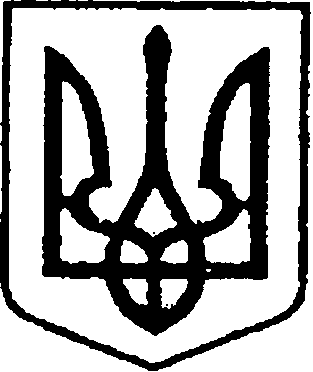 	УКРАЇНА	№ 73 від 19.02.2019ЧЕРНІГІВСЬКА ОБЛАСТЬН І Ж И Н С Ь К А    М І С Ь К А    Р А Д А___ сесія VII скликанняР І Ш Е Н Н ЯВід «__» ________ 2019 р.                м. Ніжин	                          № _____/2019	Відповідно до статей 26, 42, 59, 60, 73 Закону України «Про місцеве самоврядування в Україні», Закону України «Про приватизацію державного та комунального майна», Регламенту Ніжинської міської ради Чернігівської області, затвердженого рішенням Ніжинської міської ради від 24 листопада 2015  року  № 1-2/2015  (зі змінами),  рішення   Ніжинської  міської  ради   від 28 грудня 2018 року № 60-49/2018 «Про перелік об’єктів комунальної власності Ніжинської міської об’єднаної територіальної громади, що підлягають приватизації», Ніжинська міська рада вирішила:            1. Приватизувати нежитлову будівлю «лазня» загальною площею 2319,70 кв. м., що розташована за адресою: м.Ніжин, вул. Козача, 3 шляхом  продажу на електронному аукціоні.	2. Офіційним органом для розміщення інформації з питань приватизації об’єктів комунальної власності Ніжинської міської об’єднаної територіальної громади вважати офіційний сайт Ніжинської міської ради «nizhynrada.gov.ua».3. Начальнику відділу з управління та приватизації комунального майна Міщенко Н. І. забезпечити оприлюднення даного рішення на офіційному сайті Ніжинської міської ради протягом п’яти робочих днів після його прийняття.4. Організацію виконання даного рішення покласти на першого заступника міського голови з питань діяльності виконавчих органів ради Олійника Г. М. та начальника відділу з управління та приватизації комунального майна  Міщенко Н. І.5. Контроль за виконанням даного рішення покласти на постійну депутатську комісію міської ради з майнових та житлово-комунальних питань, транспорту, зв’язку і охорони навколишнього середовища (голова комісії  Онокало І. А.).Міський голова                                                                                 А. В. ЛінникПояснювальна записка	Проект рішення Ніжинської міської ради «Про приватизацію нежитлової будівлі «лазня», що розташована за адресою: м. Ніжин, вул. Козача, 3» підготовлений відповідно до статей 26, 42, 59, 60, 73 Закону України «Про місцеве самоврядування в Україні», Закону України «Про приватизацію державного та комунального майна», Регламенту Ніжинської міської ради Чернігівської області, затвердженого рішенням Ніжинської міської ради від 24 листопада 2015 року № 1-2/2015 (зі змінами).Метою прийняття рішення є активізація приватизації та збільшення надходження коштів від продажу об’єктів комунальної власності до міського бюджету, зменшення витрат на утримання та оптимізація структури комунальної власності.Начальник відділу з управліннята приватизації комунального майна                                               Н. І. МіщенкоПро приватизацію нежитлової будівлі «лазня», що розташована за адресою: м.Ніжин, вул. Козача, 3Подає:Начальник відділу з управління та приватизації комунального майна                               Н. І. МіщенкоПогоджують:Перший заступник міського голови з питань діяльності виконавчих органів ради                                 Г. М. ОлійникСекретар Ніжинської міської ради                                 В. В. СалогубНачальник відділу юридично-кадрового забезпечення апарату виконавчого комітету Ніжинської міської ради                                 В. О. ЛегаГолова постійної депутатської комісії міської ради з майнових та житлово-комунальних питань, транспорту, зв’язку та охорони навколишнього середовища                                І. А. ОнокалоГолова постійної депутатської комісії міської ради з питань регламенту, депутатської діяльності та етики, законності, правопорядку, антикорупційної політики, свободи слова та зв’язків з громадськістю                                 О. В. Щербак